Name: 							      Date: 				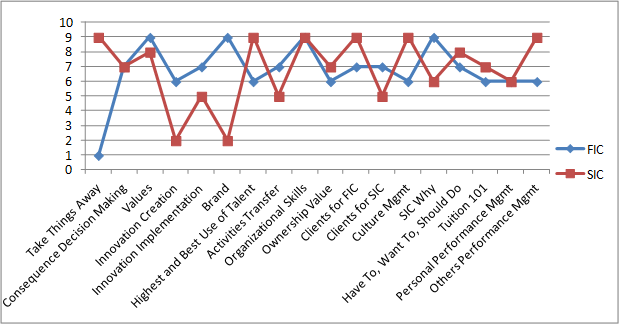 GapsTake Things AwayInnovation CreationBrandClients for FICOthers Performance ManagementStrengthsConsequence Decision MakingValuesOrganizational SkillsAreas for DevelopmentInnovation CreatingInnovation ImplementationBrandSummary and RecommendationsThis is a very typical report. Communication of expectations and proactively managing things that will make the noise go away are missingThe second in command is performing relatively well. Job expectations and the execution of what the SIC does best, is outstandingThe SIC has a very strong WHY and motivation to do what is right is never in question5 areas that are not seen equally by the FIC/SIC and 7 areas needed to improve to maximize SIC performance. This is a large amount of items that could be making an impact on the FIC and making the noise go awayWe recommend the NRS™ course if 1/3 or more of the items are either gaps in communication/clarity or areas for development. 12 items to improve on communication or execution is certain to bring a large value to the organization We need to determine the ROI in these specific areas, begin the class, and monitor the progress